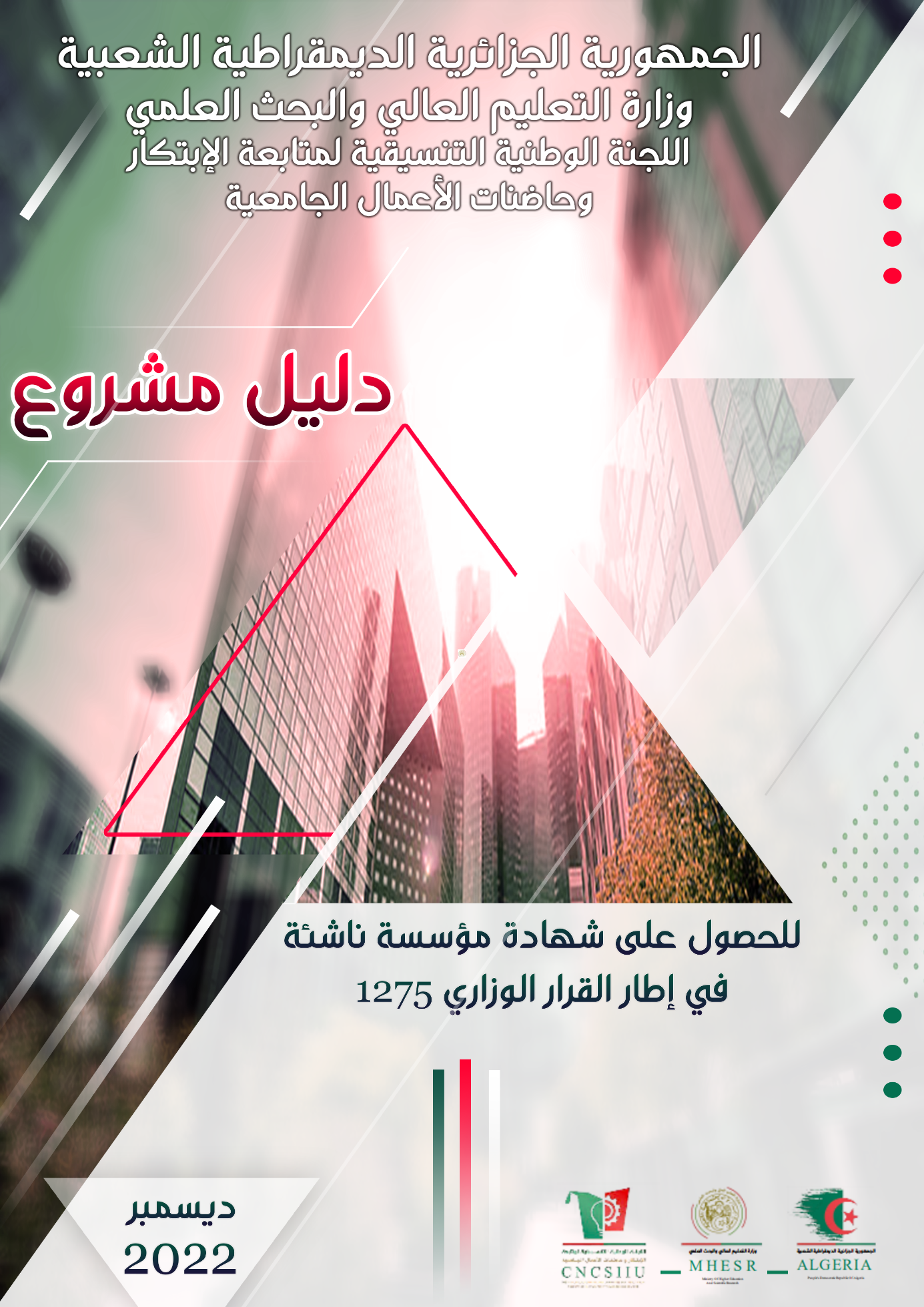 بطاقة معلوماتحول فريق الاشراف وفريق العمل فريـق الاشـراف: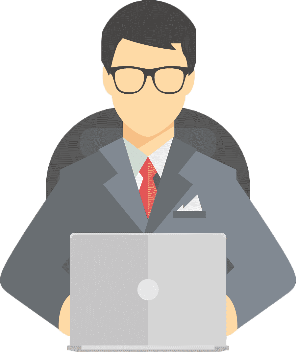 فريـق العمـل: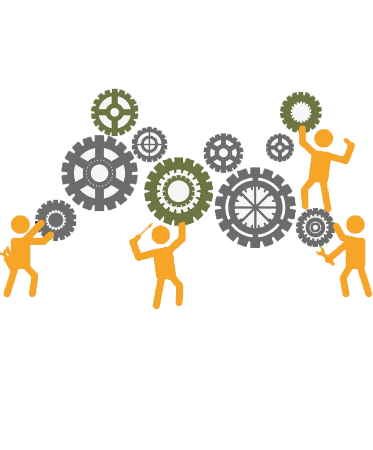 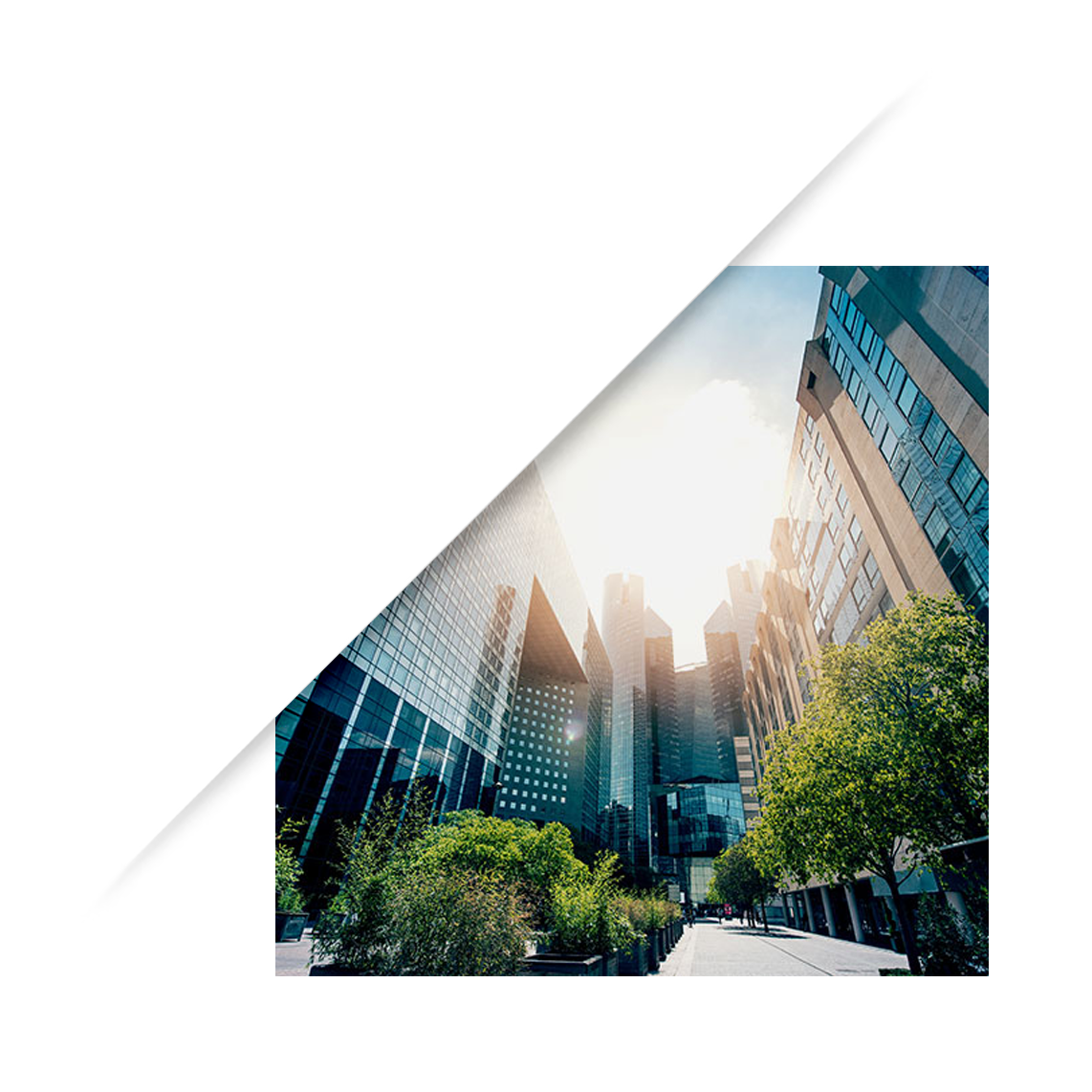 فهرس المحتوياتالمحور الأول: تقديم المشروع....................................................................	11.	فكرة المشروع (الحل المقترح)........................................................	22.	القيم المقترحة............................................................................	23.	فريق العمل...................................................................................	34.	اهداف المشروع.............................................................................	45.	جدول زمني لتحقيق المشروع............................................................	4المحور الثاني: الجوانب الابتكارية.............................................................	51.	طبيعة الابتكارات........................................................................	62.	مجالات الابتكارات........................................................................	6المحور الثالث: التحليل الاستراتيجي للسوق...................................................	71.	عرض القطاع السوقي......................................................................	82.	قياس شدة المنافسة.......................................................................	83.الاستراتيجية التسويقية..................................................................	9المحور الرابع: خطة الإنتاج والتنظيم........................................................	101. عملية الإنتاج................................................................................	112. التموين........................................................................................	123. اليد العاملة...................................................................................	124. الشراكات الرئيسية.......................................................................	12المحور الخامس : الخطة المالية................................................................	131.	التكاليف والاعباء........................................................................	142.	رقم الأعمال..................................................................................	143.	جدول حسابات النتائج المتوقع..........................................................	144.	خطة الخزينة...............................................................................	14المحور السادس : النموذج الأولي التجريبي....................................................	15مقدمةبغرض تمكين الطلبة حاملي المشاريع المبتكرة، ومن باب تسهيل عملهم في صياغة وكتابة مشاريعهم والانتقال من مجرد أفكار الى مشروع متكامل بتفاصيل ومعلومات توضح الافاق الاستراتيجية للمشروع ومدى جاذبيته وسلامة التسلسل المنطقي للأفكار تقترح اللجنة الوطنية التنسيقية لمتابعة الابتكار وحاضنات الاعمال هذا الملف الذي يعتبر بمثابة دليل للطالب لصياغة مشروعه الابتكاري .سيتم تقديم الشروحات اللازمة للدليل بالاعتماد على مثال بسيط جدا من باب تقريب الفهم اكثر للطالب، هذا المثال يتعلق بمشروع انتاج عصير طبيعي انطلاقا من فواكه طبيعية لم تخضع للمبيدات او اسمدة كيميائية.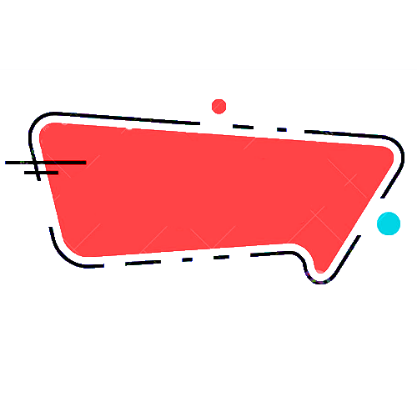 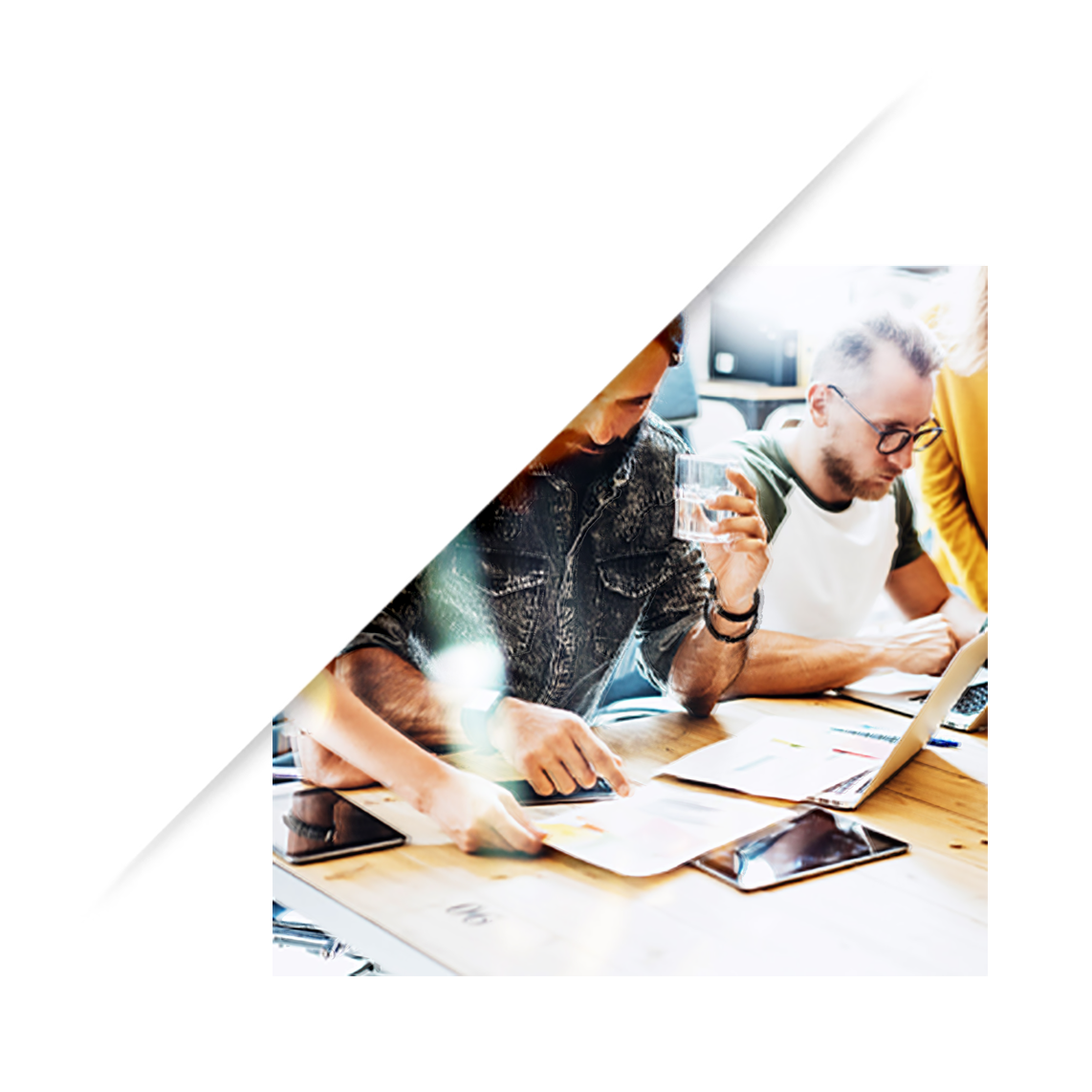 المحور الأولتقديم المشروعفكرة الـمشـروع (الحل المـقترح)هنا اكتب مشروعك في بعض الاسطر متناولا فيها :مجال النشاط  (خدمات، صناعي، تطبيقات حديثة، فلاحي، تجاري ...)كيف بدأت الفكرة وكيف تطورت ؟ما الذي سوف تقوم به؟كيف سيكون ذلك؟من الذي سينجز ذلك؟أين سيتم إنجازه ؟القـيم الـمقـترحة :يمكن ان تنشأ القيم المقترحة او المقدمة للزبائن من خلال العناصر التالية:الحداثة: تلبية احتياجات جديدة كلياً لم تكن هناك عروض مماثلة لها في السابق.الأداء:أن يكون أداء المنتج او الخدمة اعلى او مساوي لتوقعات العميل.التكييف: المرونة في التعديل والتغيير لتكييف المنتجات والخدمات تبعاللاحتياجات المحددة للعملاء.إنجاز المهمة: مساعدة العميل على انجاز مهام محددة.التصميم:جعل التصاميم تتوافق مع رغبات وظروف العميل.السعر: تقديم منتج أو خدمة بسعر اقل، أمر شائع لتلبية متطلبات شرائح العملاء.خفض التكاليف: مساعدة العملاء على خفض تكاليفهم.الحد من المخاطر: تقليص احتمال تعرض العملاء للمخاطر لدى شرائهم المنتجات أو الخدمات بتقديم ضمانات.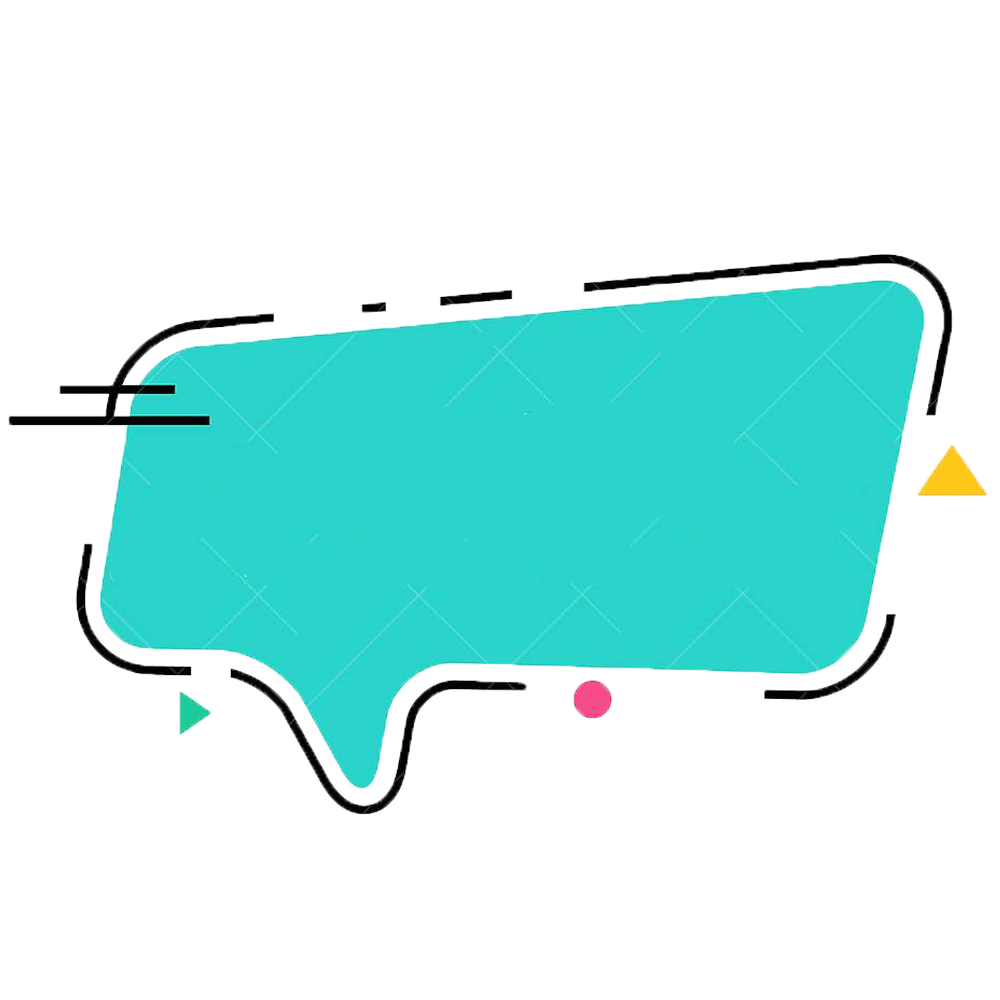 سهولة الوصول: جعل المنتجات متاحة للعملاء الذين لم يكن بإمكانهم من قبل الوصول إليها.الملاءمة/سهولة الاستخدام: جعل الأشياء سهلة بسيطة الاستخدام.فريق العمل:هنا تتحدث عن فريق العمل على المشروع من خلال :تحدث عن فريق عملك (اذا كنت لست بمفردك في هذا المشروع) مهاراتهم وادوارهم في المشروع، (المهارات والمؤهلات العلمية، الدورات التدريبة المتحصل عليها .....).التنظيم المناسب (توزيع المهام والمسؤوليات).طرق التفاعل والتواصل بين الفريق.أهداف المشروع :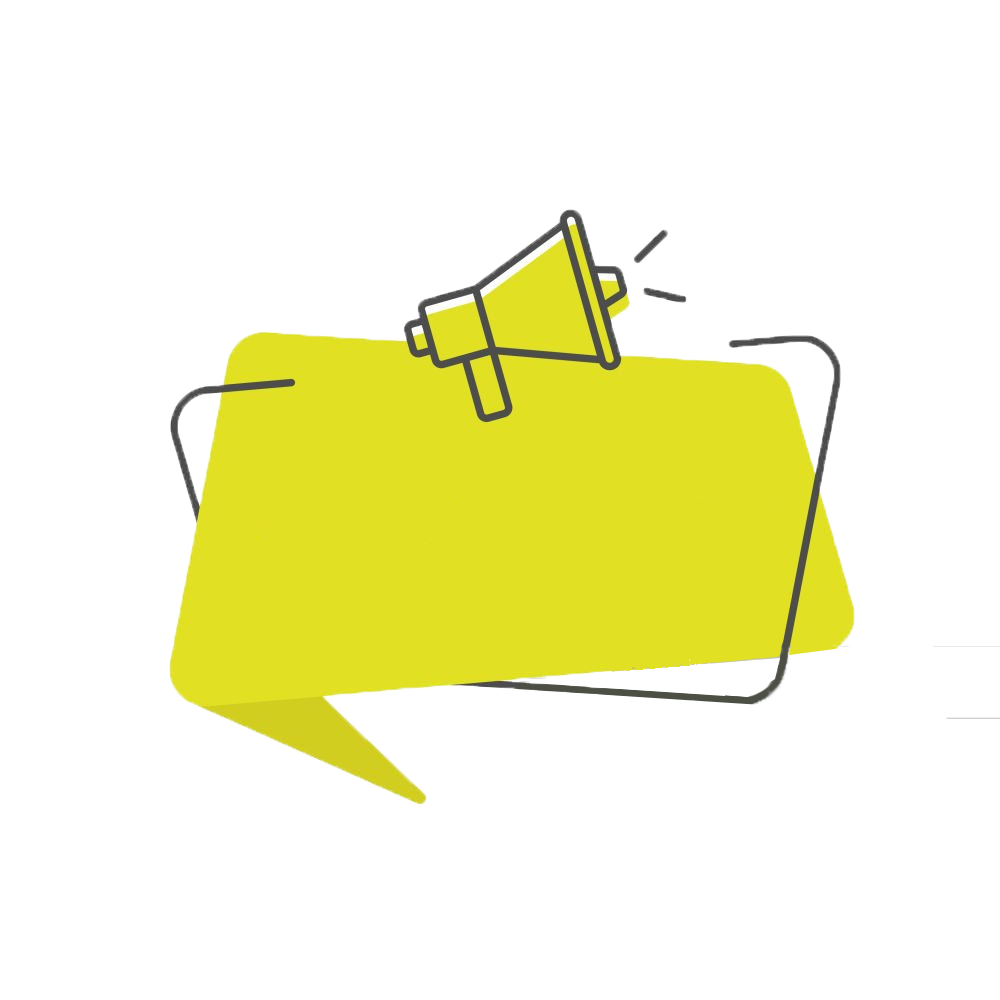 تحتاج في هذا الجزء الى تحديد الأهداف التجارية للمشروع وتقدير الحصة السوقية المستهدفة على المدى القريب والمتوسط والبعيد.جدول زمـني لتحقيـق المشـروع :كيفية تقسيم الهدف النهائي للمشروع إلى مهام فردية.تحديد الوقت اللازم لكل مهمة.تحديد النتائج الرئيسية لكل مهمة.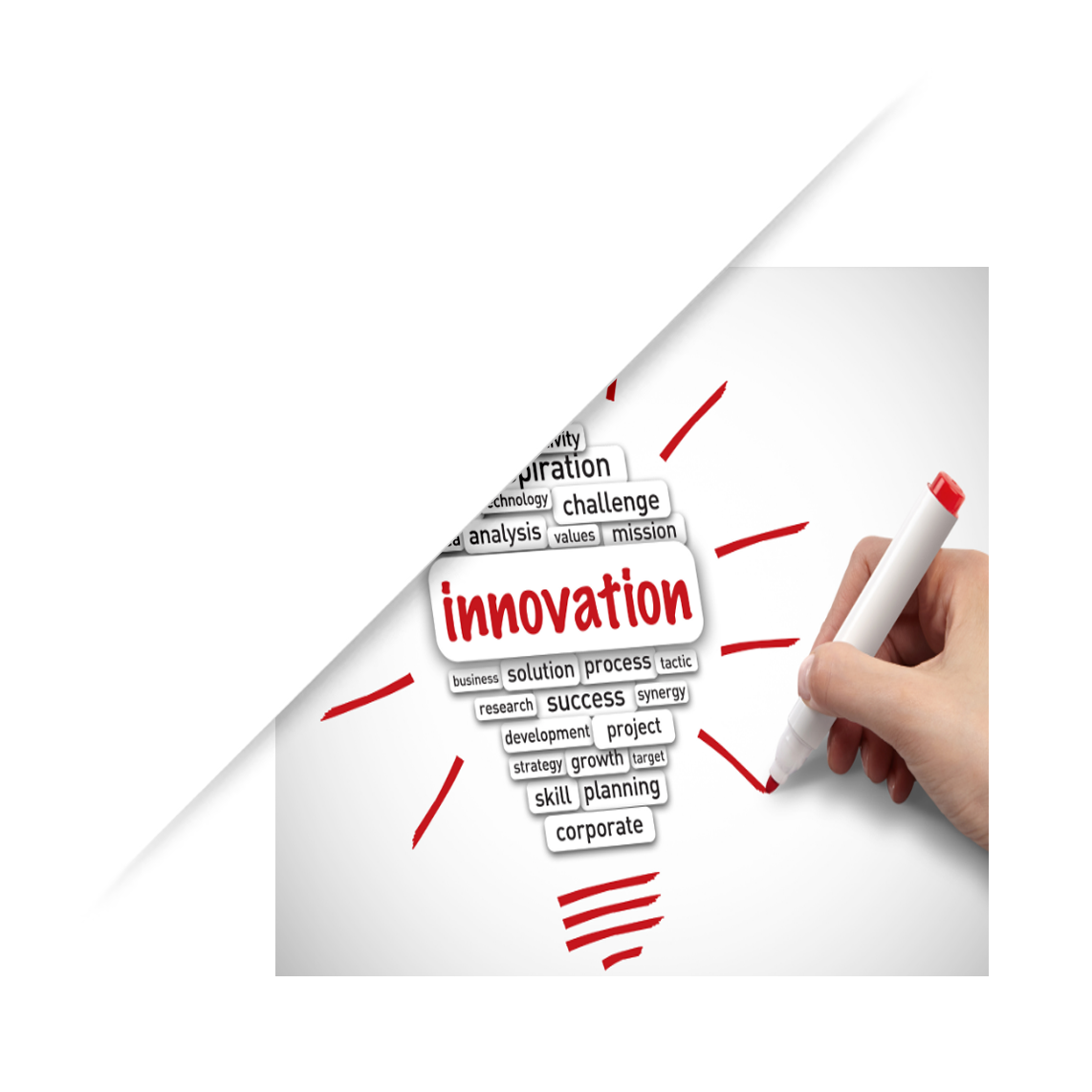 المحور الثانيالجوانب الابتكاريةطـبيعة الابـتكـارات :ينبغي أن يحدد هنا طبيعة الابتكارات المعتمدة في المشروع :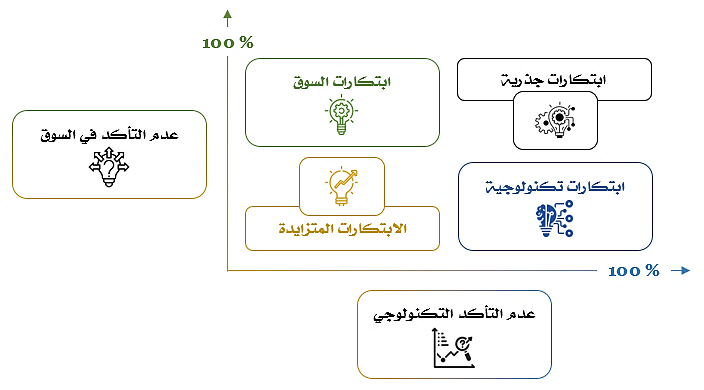 مـجـالات الابـتكـارات :من خلال الحالات السابقة يمكن ان يشمل الابتكار المجالات التالية :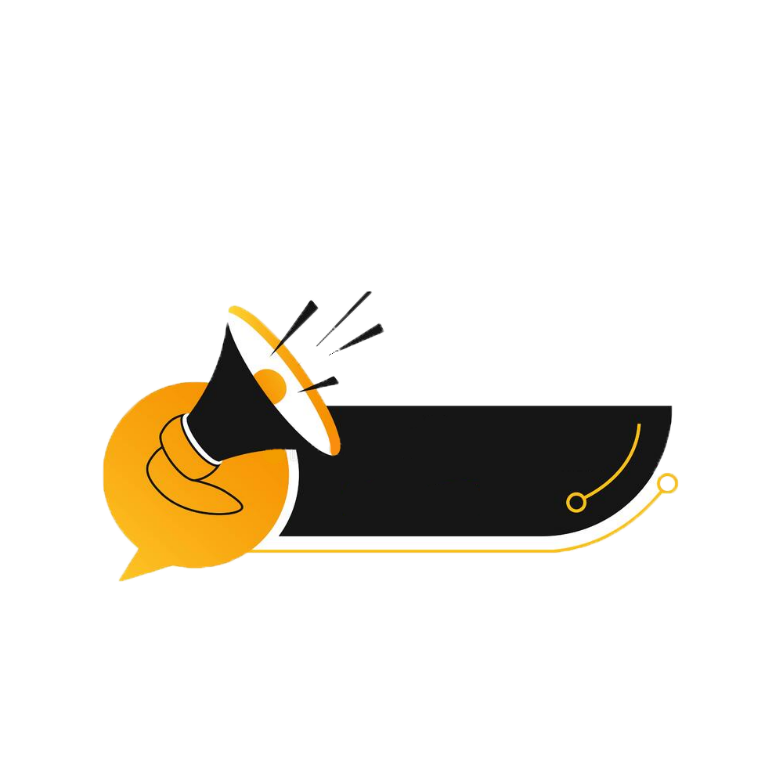 عمليات جديدة (زيادة الربحية من خلال زيادة كفاءة العمليات).تجارب جديدة (بيع المزيد لشرائح العملاء الحاليين عن طريق تغيير السياق (السياقات).الميزات الجديدة (تقديم منتجات أو خدمات محسّنة).العملاء الجدد (عرض النطاق المعتاد من المنتجات أو الخدمات لشرائح العملاء الجدد).عروض جديدة (إنشاء - أو على الأقل إدخال - منتجات مبتكرة).نماذج جديدة (تغيير نموذج العمل، اعتماد "نظام" آخر لتوليد القيمة).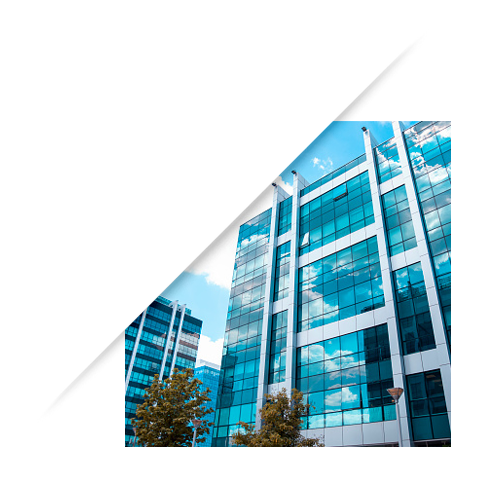 المحور الثالثالتحليل الاستراتيجي للسوقعرض القطاع السوقي :السوق المحتمل: السوق المحتمل هو مجموعة الافراد او المؤسسات التي تطلب أو يحتمل ان تطلب منتجاتك او خدماتك لإشباع حاجا تهم ورغباتهم.(من يشتري منتجاتنا؟ من وما الذي حفزه لذلك؟ أين يتواجدون؟ كم أعداهم؟).السوق المستهدف (الشريحة): السوق المستهدف يمثل مجموعة الافراد أو المؤسسات والتي تقدم لها او تعرض عليها منتجاتك.قدم مبررات اختيار هذ السوق المستهدف .تحديد إمكانية ابرام عقود شراء مع بعض الزبائن المهمين.قياس شدة الـمنافـسة :حدد من هم منافسوك المباشرين والغير مباشرين.حدد اعدادهم وحصصهم السوقية.حدد نقاط قوتهم ونقاط ضعفهم.الاستراتيجياتالتسويقيةوهي مجموعة التقنيات والأساليب المستعملة لفهم منتجاتك وخدماتك المقدمة للزبائن المحتملين من أجل جذبهم وحثهم على الشراء.يجب ان تخطط لاستراتيجية فعالة تأخذ بعين الاعتبار قدراتك المالية.احرص على توازن المزيج التسويقي للمؤسسة لإنجاح الاستراتيجية التسويقية.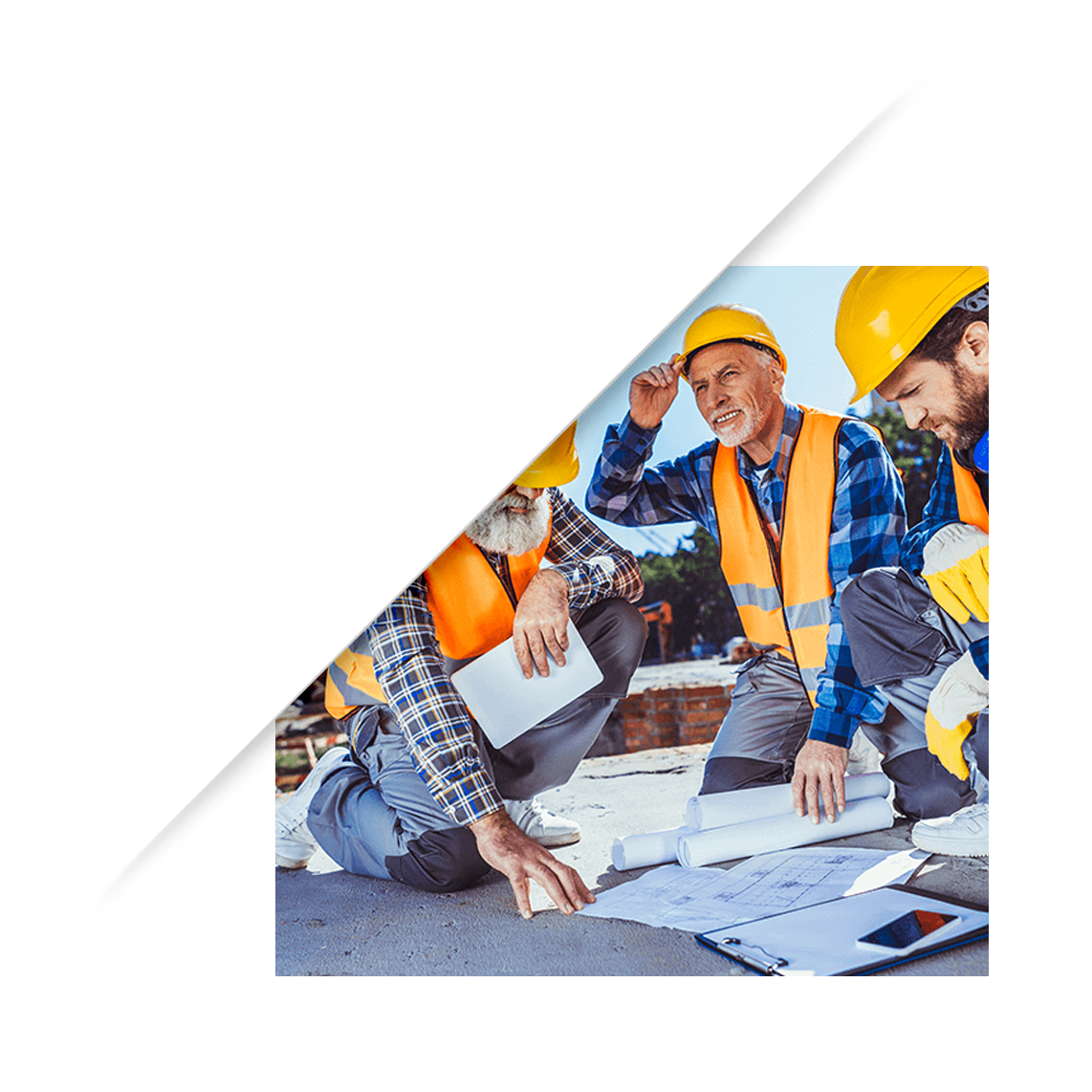 المحور الرابعخطة الإنتاج والتنظيمعملـية الإنـتاج : تمر عملية الإنتاج بعدة مراحل يجب ان تكتب بطريقة تمكن القارئ من فهم اكثر لطريقة الإنتاج وادراك الجودة.اقتناء المواد الأوليةالتصنيع  تكييف المنتجالتعبئة والتغليف يمكن الاستعانة بمخطط يشرح مراحل عملية الإنتاج :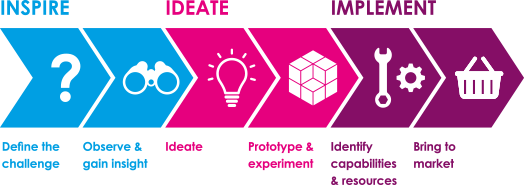 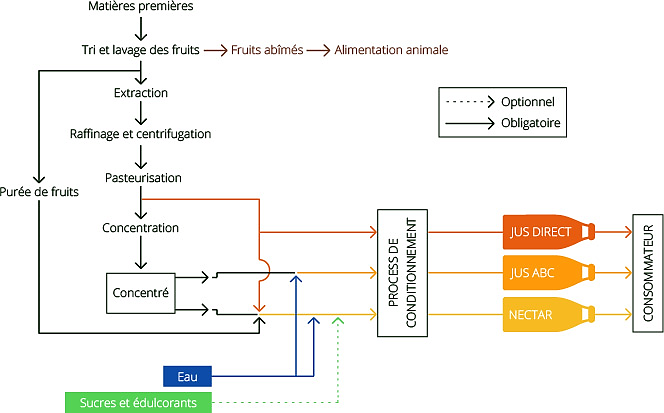 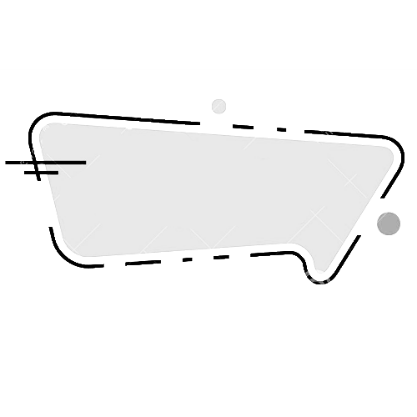 الـتـمـويـن:تحديد سياسة الشراء (مواد أولية _ مواد ولوازم _ تجهيزات)تحديد اهم الموردين تحديد سياسة الدفع ووقت الاستلام الـيد العـامـلـة :حدد عدد المناصب التي يمكن ان يخلقها المشروع.حدد طبيعة ونوعية اليد العاملة التي تحتاجها و أماكن تواجدها.تحديد إمكانية اللجوء الى المناولة.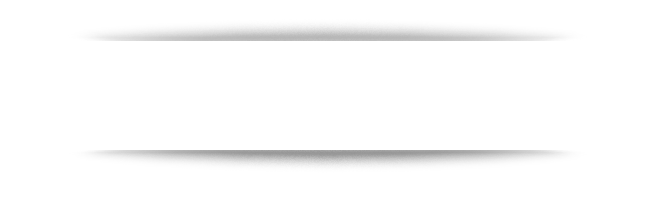  الشراكات الرئيسية :هنا يذكر صاحب المشروع الأطراف التي يمكن ان تساعد في انجاز المشروع وتقديم الإضافة من خلال الدعم او التكامل (موردون، هيئات عمومية، مخابر، بنوك،حاضنات، ... ).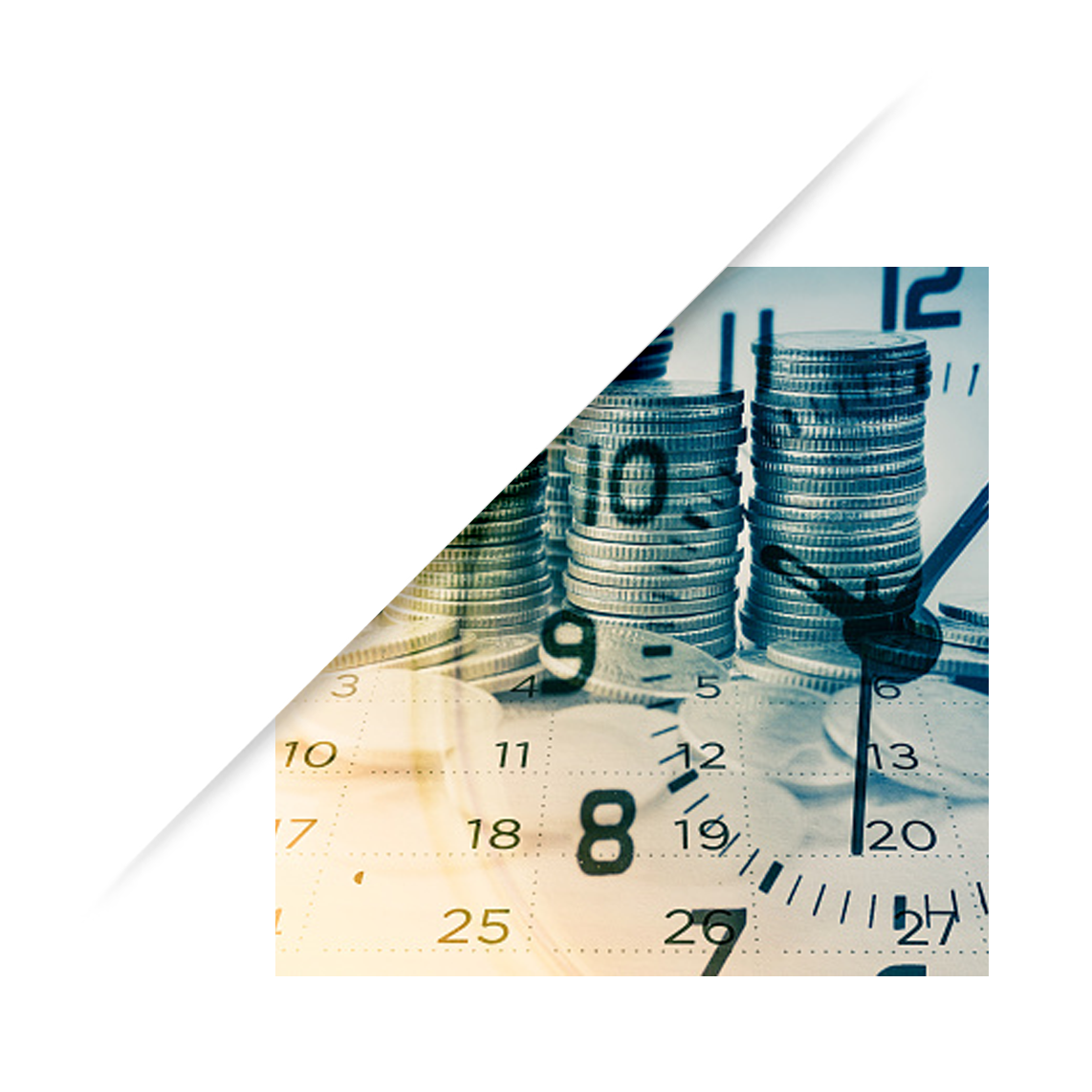 المحور الخامسالخطة الماليةالـتكـالـيف والأعـبـاء :هنا يتم التحديد الدقيق لكافة تكاليف المشروع والاستثمارات المطلوبة: (يمكن الاستعانة بعناصر الميزانية ).طرق ومصادر الحصول على التموين .كيفية استرداد الأموال (جدول العوائد).رقـم الاعـمـال  :رقم الاعمال هو اجمالي المبيعات من المنتجات والخدمات والناتج عن الأنشطة المحققة.يجب ان تقدم وجهتي نظر حول رقم الاعمال المتوقع واحدة تفاؤلية والأخرى تشاؤمية .DETAIL CHIFFRE D'AFFAIRESTARTUP :  .......................جدول حسـابـات النـتائج الـمتـوقع :وهو جدول مالي يلخص اجمالي المبيعات والاعباء خلال سنة وينتهي برصيد إيجابي (ربح) أو سلبي (خسارة) خلال فترة زمنية تسمى بالسنة المحاسبية.حساب احتياجات رأس المال العامل (BFR) والذي يسمح بإحداث توازن بين الاحتياجات المالية والعوائد المالية خلال دورة الاستغلال (مخزونات، ديون قروض , ديون موردون ، زبائن...).خطة الـخـزيـنة :وهي وثيقة تسمح بتحديد كل الإيرادات وكل النفقات المتوقعة خلال السنة الأولى لنشاط المؤسسة.يتم حساب الإيرادات والنفقات كل شهر على مدى سنة كاملة .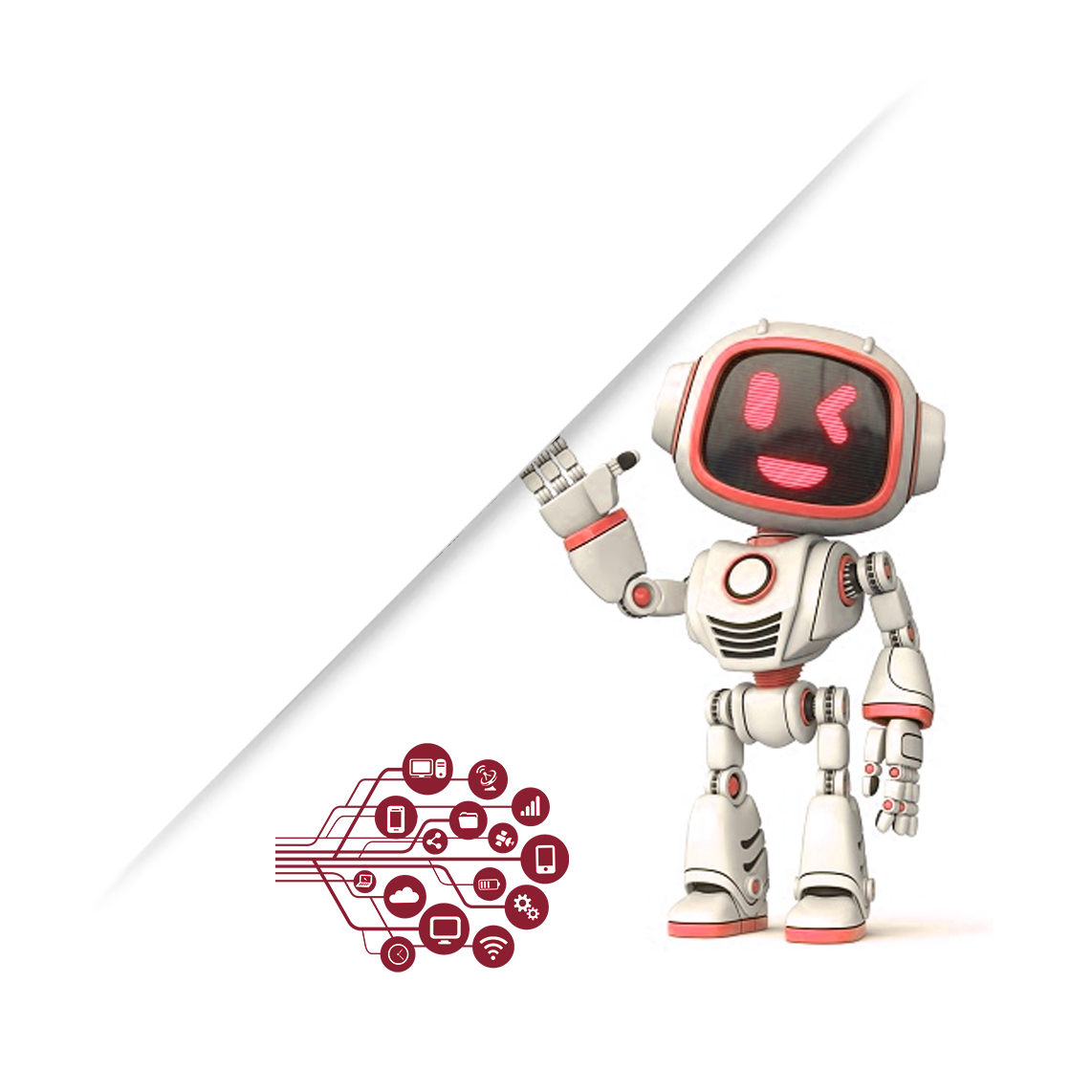 المحور السادسالنموذج الأولي التجريبيالنموذج الأولي التجريبي هو نسخة أولية تم صنعها من المنتج أو الخدمة والتي تستخدم كأساس في التطوير للوصول الى المنتج النهائي الذي سيطبق في السوق رسميا.في هذا الجانب يقدم صاحب المشروع نموذج اولي ملموس (يقدم للجنة)، كما  يمكنه تصوير مقطع فيديو أو مجموعة من الصور تثبت وصوله إلى إتمام النموذج الأولي .كما يمكنه تقديم شرح للمراحل الأساسية المتبعة للوصول الى النموذج الأولي.يمكن لأصحاب مشاريع التطبيقات والمنصات الرقمية عرض نموذج أولي للتطبيق الكترونيا.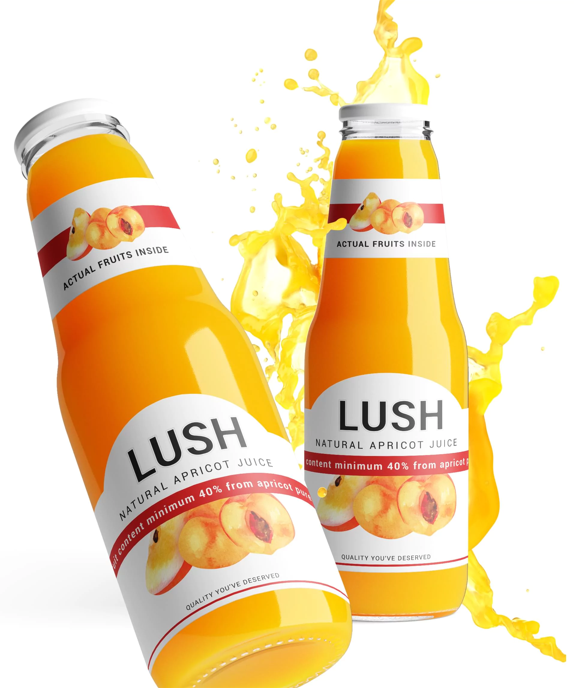 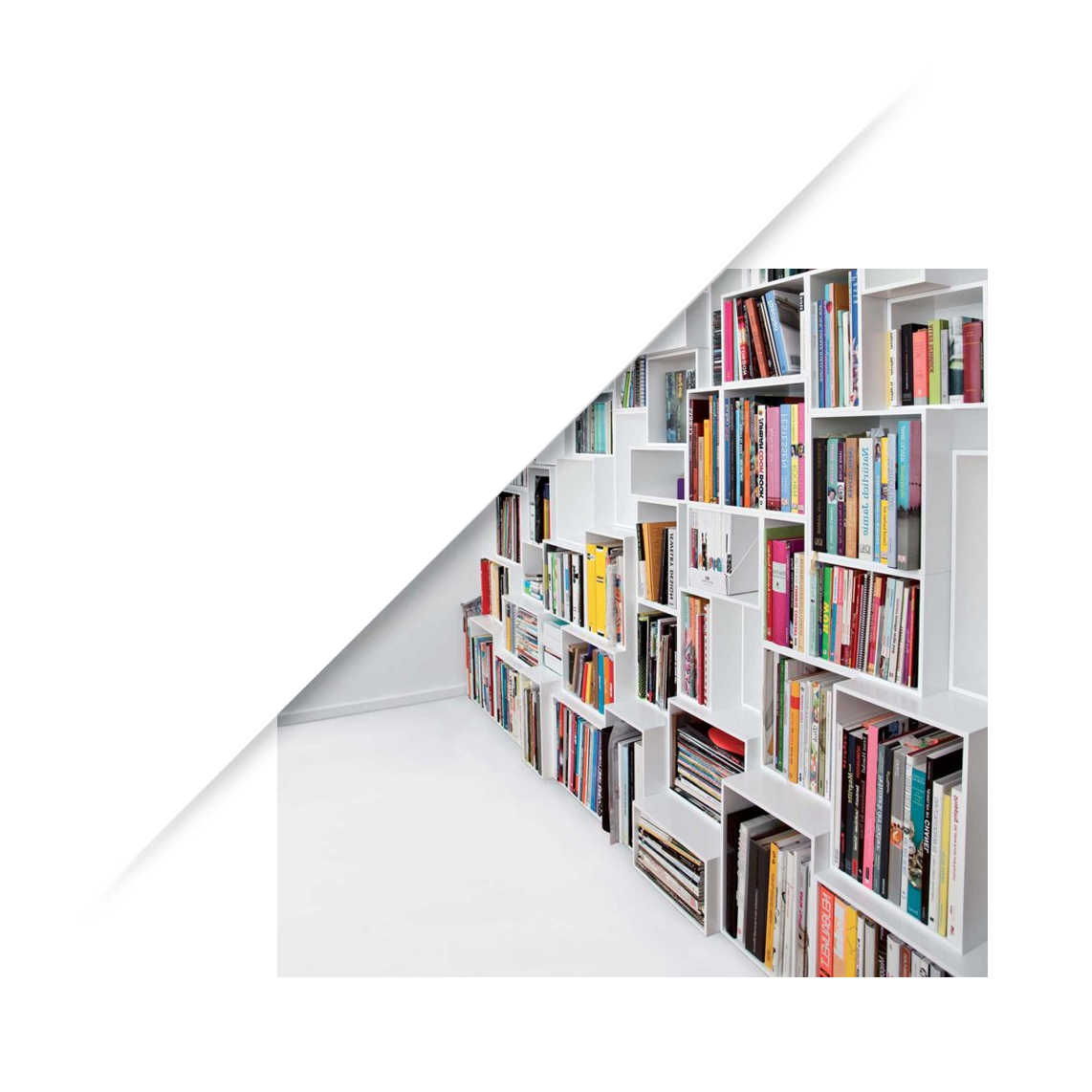 الملحق رقم 01ميزانية المؤسسة الناشئةBILANS DE STARTUP : ..............................الملحق رقم 02جدول حسابات النتائج المتوقعةCOMPTE DE RUSULTAT PREVISIONNEL DE STARTUP : ............................................الملحق رقم 03حسابات الخزينةSTARTUP : .......................الملحق رقم 04نموذج العمل التجاري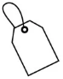 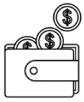 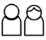 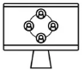 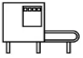 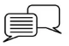 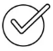 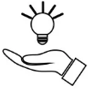 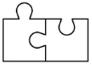 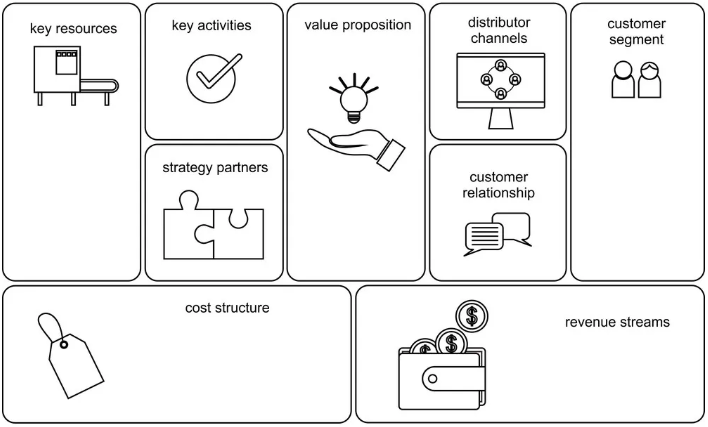 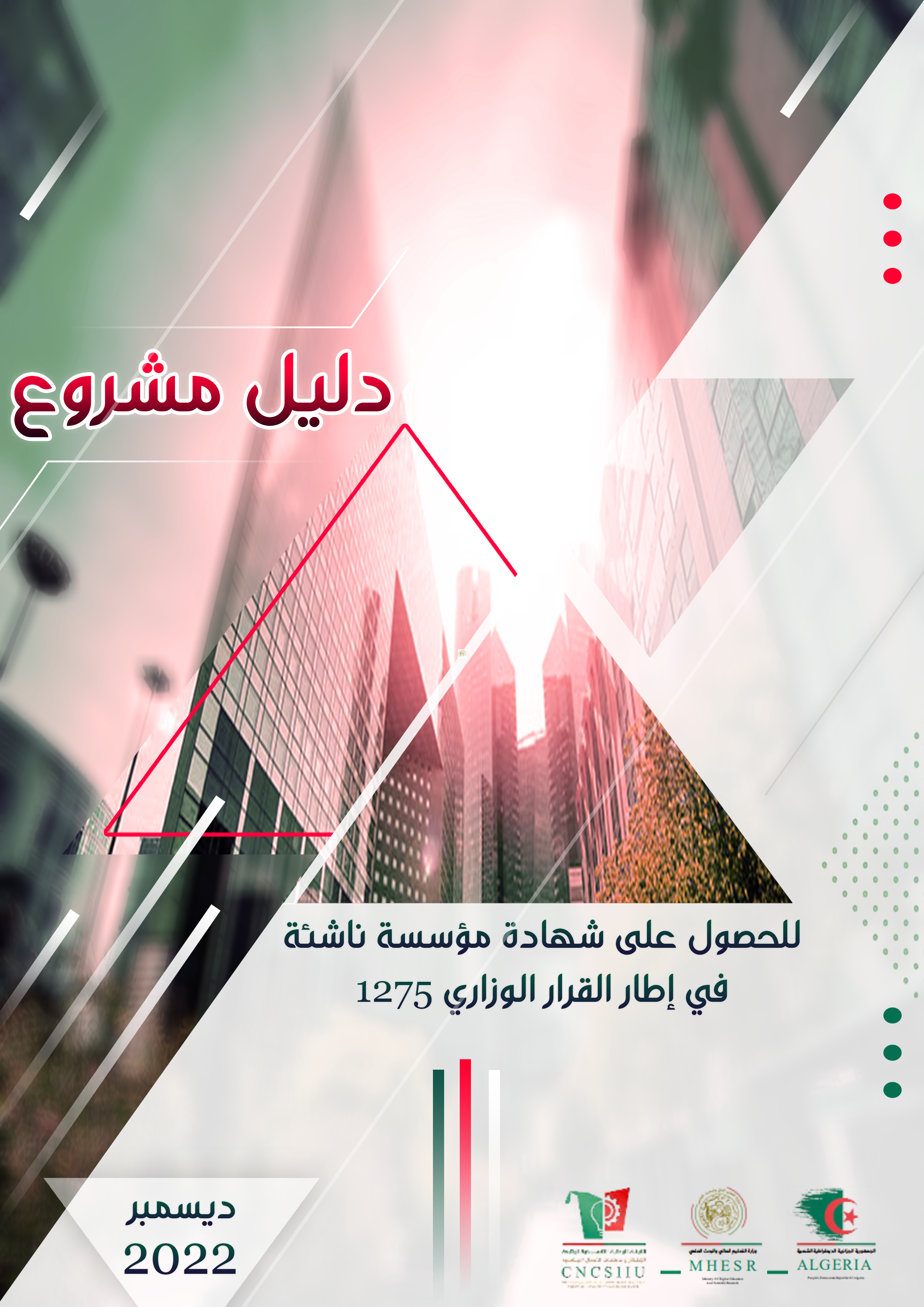 فريقالاشراففريقالاشرافالتخصص:................................المشرفالرئيسي (01):................................التخصص:................................المشرفالرئيسي (01):................................التخصص:................................المشرفالمساعد:................................الكليةالتخصصفريق المشروع................................................................الطالب:................................................................................................الطالب:................................................................................................الطالب:................................12345671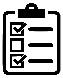 الدراسات الأولية: إختيار مقر الوحدة الإنتاجية، تجهيز الوثائق المطلوبة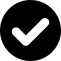 2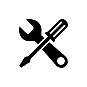 طلب التجهيزات من الخارج3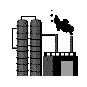 بناء مقر للإنتاج (المصنع)...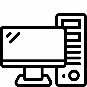 تركيب المعداتن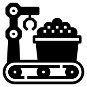 اقناء المواد الأولية...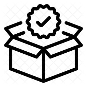 بداية انتاج أول منتجREALISATIONREALISATIONREALISATIONPREVISIONPREVISIONPREVISIONPREVISIONPREVISIONProduit A destiné ClientN -2N -1NN+1N+2N+3N+4N+5Quantité produit A--------Prix HT produit A--------Ventes produit A--------CHIFFRE D'AFFAIRES GLOBAL--------ACTIFACTIFACTIFACTIFACTIFACTIFACTIFACTIFACTIFREALISATIONREALISATIONREALISATIONPREVISIONPREVISIONPREVISIONPREVISIONPREVISIONEn milliers DZDN -2N -1NN+1N+2N+3N+4N+5ImmobilisationIncorporelles--------Immobilisation Corporelles--------TerrainBâtimentAutres Immobilisations CorporellesImmobilisations en concessionImmobilisation en cours--------Immobilisations Financières--------Titres mis en équivalenceAutres participations et créances rattachéesAutres Titres immobilisésPrêts et autres titres financiers non courantsImpôts différés actifACTIF NON COURANT--------Stocks et encours--------Créances et emplois assimilés--------ClientsAutres débiteursImpôts et assimilésAutres créances et emplois assimilésDisponibilités et assimilés--------Placements et autres actifs financiers courantsTrésorerieACTIF COURANT--------TOTAL ACTIF--------PASSIFPASSIFPASSIFPASSIFPASSIFPASSIFPASSIFPASSIFPASSIFREALISATIONREALISATIONREALISATIONPREVISIONPREVISIONPREVISIONPREVISIONPREVISIONEn milliers DZDN -2N -1NN+1N+2N+3N+4N+5CAPITAUX PROPRESCapital émisCapital non appeléEcart de réévaluationPrimes et réserves- Réserves ConsolidéesRésultat net- RN part du groupeAutres capitaux propres- report à nouveauPart de la société consolidante (1)CAPITAUX PROPRES--------PASSIFS NON-COURANTSEmprunts et dettes financièresImpôt différé passifAutres dettes non courantesProvisions et produits constatés d'avancePASSIFS NON-COURANTS--------PASSIFS COURNATSFournisseurs et comptes rattachésImpôtsAutres dettesTrésorerie passifPASSIFS COURANTS--------TOTAL PASSIF--------Vérification de l'équilibre Actif/Passif--------REALISATIONREALISATIONREALISATIONPREVISIONPREVISIONPREVISIONPREVISIONPREVISIONEn Milliers DZDN -2N -1NN+1N+2N+3N+4N+5Vente et produits annexesVariation des stocks produits finis et en coursProduction immobiliséeSubvention d'exploitationProduction de l'exercice--------Achats consommésServices Extérieurs et autres consommationsConsommation de l'exercice--------Valeur ajoutée d'exploitation--------Charges de personnelImpôts et taxes et versement assimilésExcédent Brut d'Exploitation--------Autres produits opérationnelsAutres charges opérationnellesDotations aux amortissements, ProvisionsReprise sur pertes de valeurs et provisionsRésultat opérationnel--------Produits FinanciersCharges financièresRésultat financier--------Résultat Ordinaire avant impôt--------Impôt exigible sur résultat ordinaireImpôt différé sur résultat ordinaireTotal des produits des activités ordinaires--------Total des charges des activités ordinaires--------Résultat net des activités ordinaires--------Eléments extraordinaire (produits)Eléments extraordinaire (charges)Résultat extraordinaire--------RESULTAT NET DE L'EXERCICE--------En Milliers DZDREALISATIONREALISATIONREALISATIONPREVISIONPREVISIONPREVISIONPREVISIONPREVISIONRUBRIQUESN-2N-1NN + 1N + 2N + 3N + 4N + 5Flux de trésorerie provenant des activités opérationnelles--------Résultat net de l'exerciceAjustements pour :- Amortissements et provisions- Variation des impôts différés- Variation des stocks- Variation des clients et autres créances- Variation des fournisseurs et autres dettes- Plus ou moins-values de cession, nettes d'impôtsFlux de trésorerie générés par l'activité (A)00000000Flux de trésorerie provenant des opérations d'investissement--------Décaissements sur acquisition d'immobilisationsEncaissements sur cessions d'immobilisationsIncidence des variations de périmètre de consolidation (1)Flux de trésorerie liés aux opérations d'investissement (B)00000000Flux de trésorerie provenant des opérations de financement--------Dividendes versés aux actionnairesAugmentation de capital/ Part ASFAugmentation de capital/ Part startupeurinjection en compte courant associé ASFRemboursements capital ASF (en valeur nominale)Remboursements compte courant associé ASFFlux de trésorerie liés aux opérations de financement (C)--------Variation de trésorerie de la période (A+B+C)00000000Trésorerie d'ouverture (Début de la période)--------Trésorerie de clôture (Fin de la période)--------Variation de trésorerie00000000